الفرض الثاني للثلاثي الثاني في الرياضيات   التمرين الأول  أتحصل على  – عدد أضيف له 1/ اكتب المساواة التي تعبر عن هذه الوضعية2/ اكتب الاطوال  و   و   بدلالة 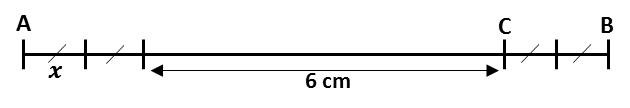 3/ اكتب محيط هذا المثلث بدلالة 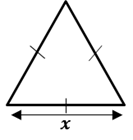   – أحسب المحيط من أجل   التمرين الثاني  :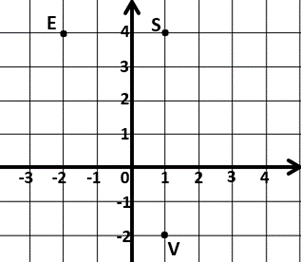 1/ اكتب إحداثيات النقط 2/ علم على معلم متعامد للمستوى النقطة  3/ ماذا تلاحظ بالنسبة لترتيب النقط  وماذا نقول عن وضعيتهم ؟. التمرين الثالث :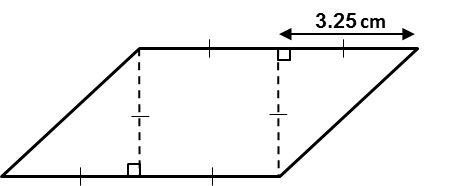 1/  أحسب مساحة هذا الشكل 
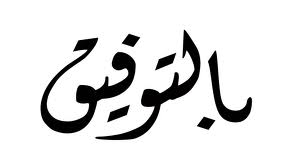 	Belhocine : https://prof27math.weebly.com/ السنة الدراسية : 2016/2017 المؤسسة : احمد توفيق المداني المدة الزمنـــية : 1ســــــــــــــــــــــــــا المستـوى : السنة الأولى